Arbeitsplan 2    NMS KematenKlasse: 1.Hallo an alle! Wir wünschen euch einen schönen Start in die 2. Home- Arbeitswoche! Hier kommen die neuen Arbeitsanweisungen für euch! Viel Erfolg! Euer Mathe-TeamFür die Fleißigen…Überprüft und besprochen mit einem Erziehungsberechtigten: Datum: __________________Unterschrift des Erziehungsberechtigten: _______________________________________________Arbeitsblatt 1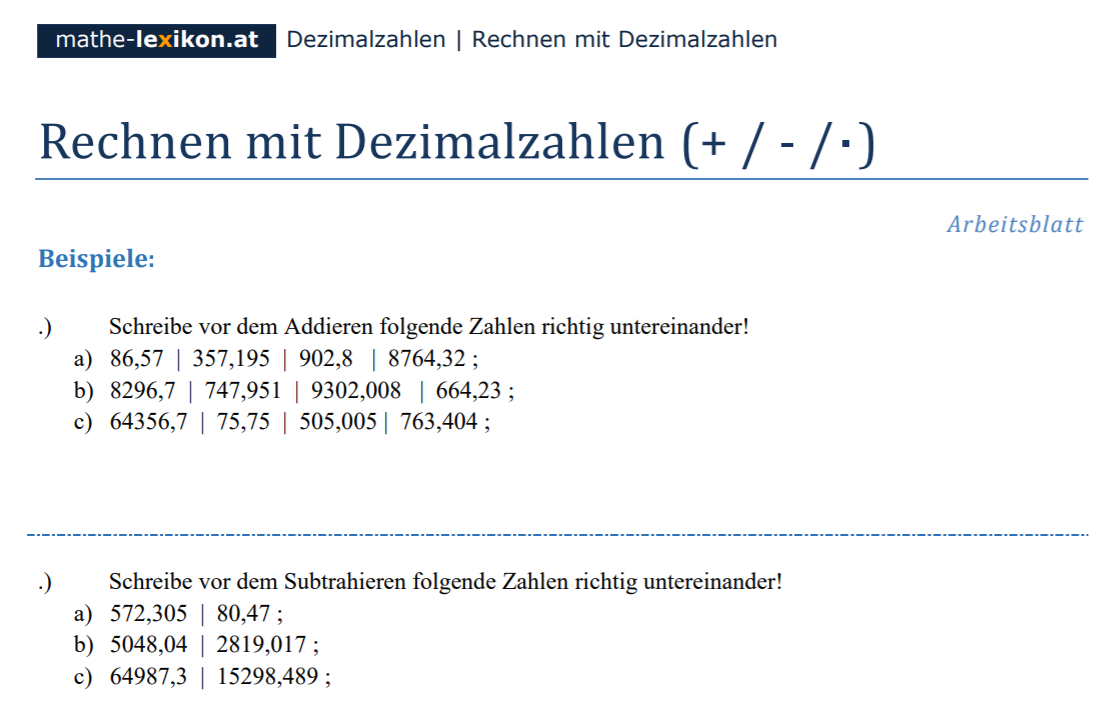 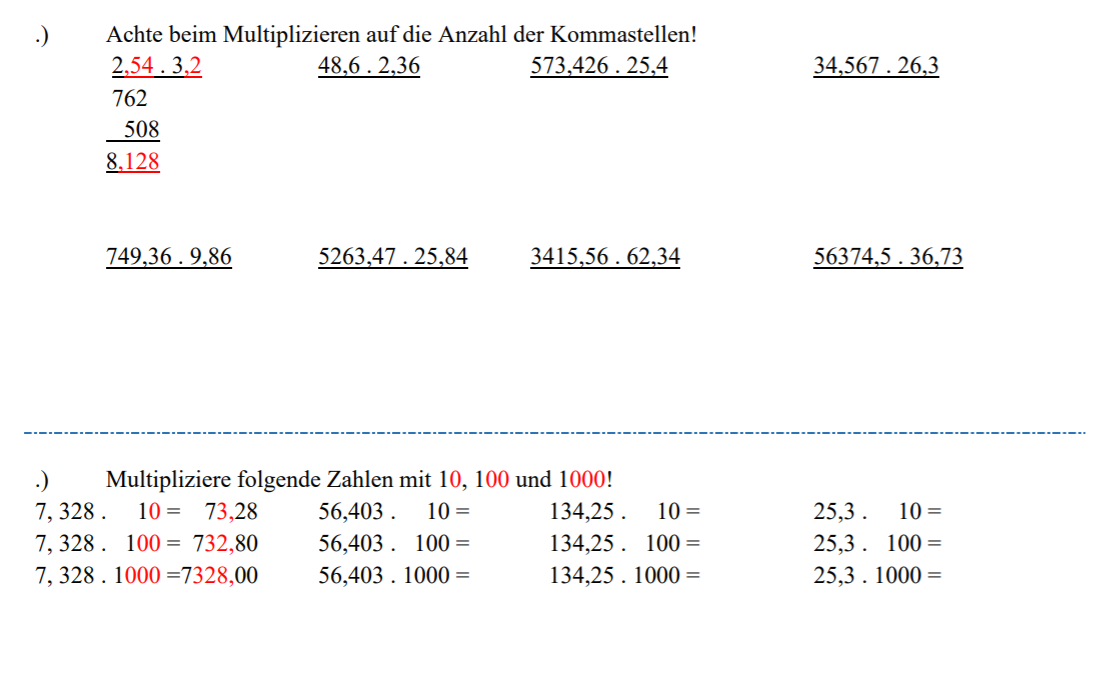 Arbeitsblatt 2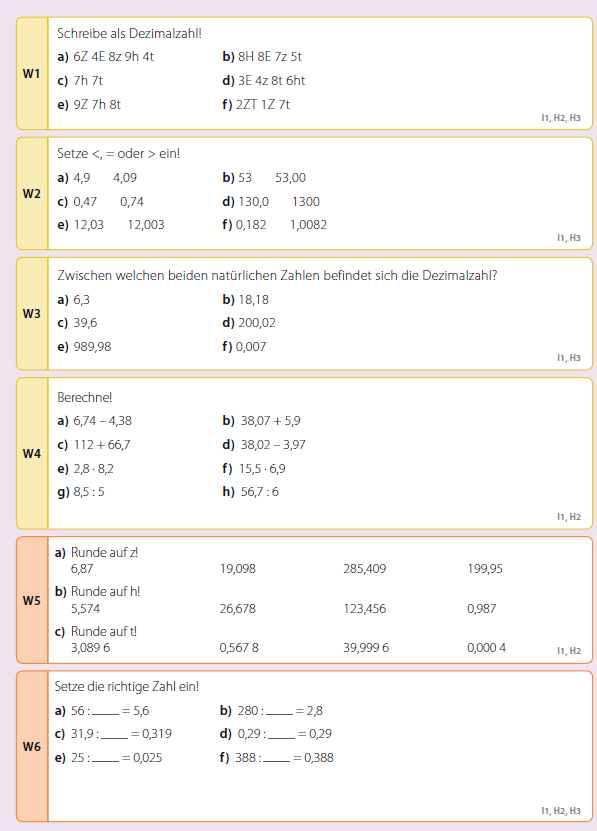 Anmelden zum Üben „RECHENARENA“: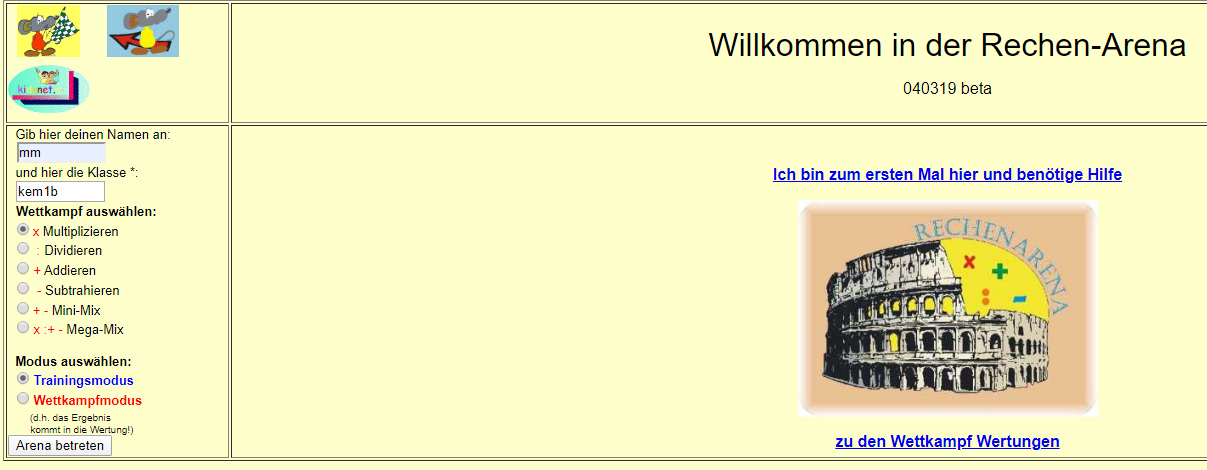 Anmelden ZUM WETTKAMPFSiehe nächste Seite!!!!Anmelden ZUM WETTKAMPF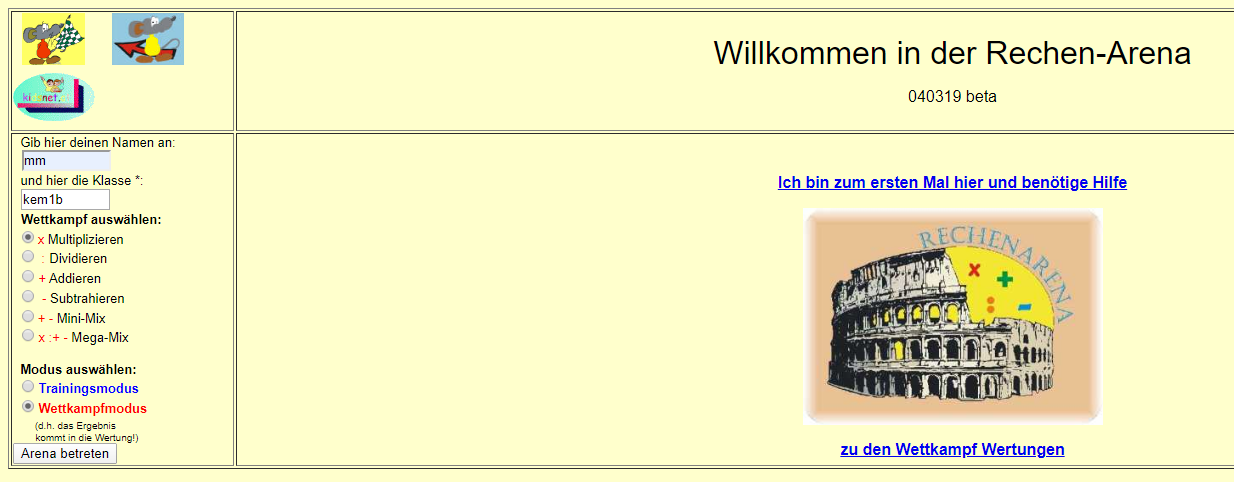 Fach:MathematikSchulwoche: 29.23.3. – 27.3.2020Aufgabenstellung:Arbeitsmaterial (drücke STRG und klicke auf den Link)Erledigt am:Mit Dezimalzahlen rechnen:Siehe Arbeitsblatt 1Das Arbeitsblatt 1 findest du auf der nächsten Seite 2! Wenn du die Aufgaben gelöst hast, lege das Arbeitsblatt in deine Mappe für Mathematik!Verbindung der 4 Grundrechnungsarten mit Dezimalzahlen:Buch Nr. 554, 555, 556, 562Arbeite in dein SÜ-Heft!Nächste Woche gibt es die Lösungen zu allen Aufgaben dazu!Weitere Übungen: Dezimalzahlen:Siehe Arbeitsblatt 2Arbeitsblatt 2 findest du auf der Seite 3!Wenn du die Aufgaben gelöst hast, lege das Arbeitsblatt in deine Mappe für Mathematik!Übe die Malreihen!Dazu klicke auf nebenstehenden Link! Dort kannst du die ganze Woche online üben.  Am Freitag werden wir dann einen Wettkampf durchführen!Link für Malreihen:https://www.sgs.at/rechenarena/Anmeldeinfo: siehe Seite 4!Freitag, am 27. März 2020Von 8 Uhr bis 12 Uhr!!!!!!!!Heute ist Mathe – Malreihen – Wettkampf – Tag!https://www.sgs.at/rechenarena/Anmeldeinfo: siehe Seite 5!Wir Lehrer schauen nach, wer fleißig geübt bzw. gesiegt hat! Aufgabenstellung:Link:Basic Master Seite 79, 81Arbeite in dein Buch Basic Master Edition!Falls du mit diesen Nummern schon mal begonnen hast, mach sie fertig! Basic Master Seite 83Arbeite in dein Buch Basic Master Edition!Falls du mit diesen Nummern schon mal begonnen hast, mach sie fertig! 